KOCAELİ İL MİLLİ EĞİTİM MÜDÜRLÜĞÜ                                   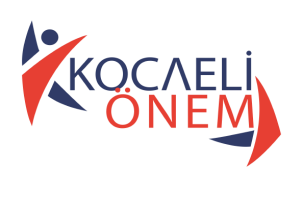 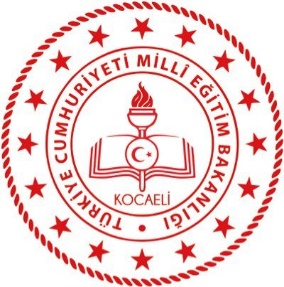   KOCAELİ ÖNEM PROJESİ EYLEM PLANI (2020-2021) NOFAALİYET ADIGÖREV VE SORUMLULUKUYGULAMA DÖNEMİ1İlçe Proje Yürütme Kurullarının oluşturulması.İlçe Milli Eğitim MüdürlükleriAralık 20202İl Proje Yürütme Kurulunca İlçe Proje Yürütme Kurullarına tanıtım toplantısı yapılması.İl Proje Yürütme KuruluAralık 20203Okul Proje Yürütme Kurullarının Oluşturulmasıİlçe Proje Yürütme KuruluOcak 2021 – 1. Hafta4İlçe Proje Yürütme Kurullarının, Okul Proje Yürütme Kurullarına proje tanıtım toplantısı yapması.İlçe Proje Yürütme KuruluOcak 2021 – 2. Hafta5Okul Proje Yürütme Kurullarınca, proje kapsamına giren öğrencilerin tespitinin yapılması ve İl Proje Yürütme Kurulunca hazırlanılan web sayfasına öğrenci girişlerinin yapılmasıİlçe/Okul Proje Yürütme KuruluOcak 2021 – 3 ve 4. Hafta6Okulların, yürütülecek etkinliklere göre eylem planlarını (Ek-6) hazırlayarak İlçe Proje Yürütme Kurullarına göndermesi.İlçe/Okul Proje Yürütme KuruluŞubat 2021 – 1. Hafta7İlçe proje eylem planının (Ek-6) hazırlanması.İlçe Proje Yürütme KuruluŞubat 2021 – 2. Hafta8İlçe proje eylem planlarının (Ek-6) İl Proje Yürütme Kuruluna gönderilmesi.İl/İlçe Proje Yürütme KuruluŞubat 2021 – 3. Hafta9Okulların, hazırladıkları eylem planlarına göre faaliyetleri yürütmesi ve her faaliyet sonucunda İlçe Proje Yürütme Kuruluna okul faaliyet raporunu (Ek-1) göndermesi.İlçe/Okul Proje Yürütme KuruluŞubat 2021 – 4. HaftaMart 2021Nisan 2021Mayıs 202110İlçe Proje Yürütme Kurullarınca, ilçe aylık faaliyet raporlarının (Ek-2) her ayın son haftasında İl Proje Yürütme Kuruluna gönderilmesi.İl/İlçe Proje Yürütme KuruluŞubat 2021 – 4. HaftaMart 2021Nisan 2021Mayıs 202111İlçe sonuç faaliyet raporunun (Ek-3) İl Proje Yürütme Kuruluna gönderilmesiİl/ilçe Proje Yürütme KuruluHaziran 2021 – 1. Hafta12KOCAELİ ÖNEM PROJESİ GALASIİl/İlçe/Okul Proje Yürütme KuruluHaziran 2021